                                                             www.facebook.com/40days4lifeottawa27                                   22 septembre au 31 octobre 2021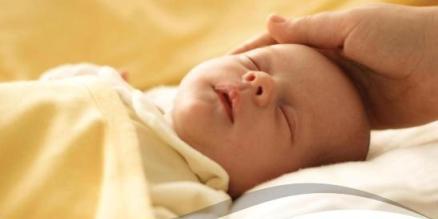 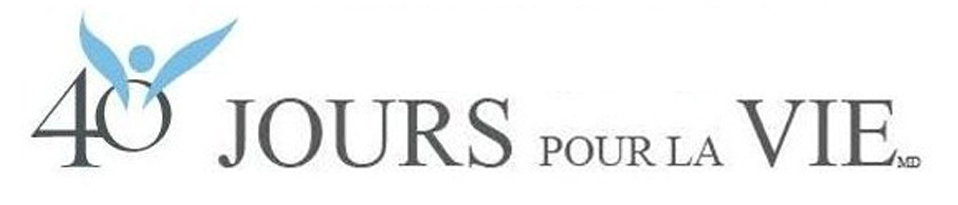                                               L’un de ces petits qui sont mes frères…                                                                Mt 25, 31-46   40 jours de prière et de jeûne, et une vigile à des centaines d’endroits de par tout le monde pour :mettre fin à l’avortement et sauver la vie de bébés à naître;  un changement de société d'une Culture de Mort à une Culture de Vie.Pour plus de renseignements de la façon que vous pouvez aider ou pour vous                      inscrire à la vigile quotidienne contactez :  bernardcouture@hotmail.comDates importantes :Le mardi 21 septembre, à 19 h :  Lancement de la campagne,                                                                                                      - au coin des rues Queen et BankLe dimanche 31 octobre, à 19 h : Clôture de la campagne au coin des rues Queen et BankVous pouvez aussi consultez le site web : https://40daysforlife.com/local-campaigns/ottawa/